ÇANAKKALE ONSEKİZ MART ÜNİVERSİTESİ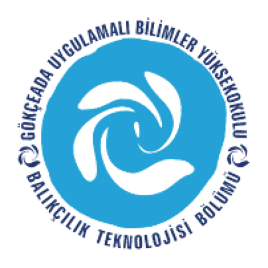 GÖKÇEADA UYGULAMALI BİLİMLER YÜKSEKOKULUBALIKÇILIK TEKNOLOJİSİ BÖLÜMÜ LİSANS PROGRAMI2017-2018 GÜZ DÖNEMİ  DÖRDÜNCÜ  SINIF  DERS PROGRAMI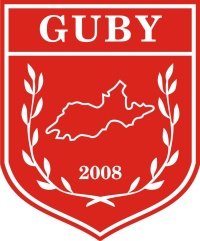 ÇANAKKALE ONSEKİZ MART ÜNİVERSİTESİGÖKÇEADA UYGULAMALI BİLİMLER YÜKSEKOKULUBALIKÇILIK TEKNOLOJİSİ BÖLÜMÜ LİSANS PROGRAMI2017-2018 GÜZ DÖNEMİ  DÖRDÜNCÜ  SINIF  DERS PROGRAMIÇANAKKALE ONSEKİZ MART ÜNİVERSİTESİGÖKÇEADA UYGULAMALI BİLİMLER YÜKSEKOKULUBALIKÇILIK TEKNOLOJİSİ BÖLÜMÜ LİSANS PROGRAMI2017-2018 GÜZ DÖNEMİ  DÖRDÜNCÜ  SINIF  DERS PROGRAMIÇANAKKALE ONSEKİZ MART ÜNİVERSİTESİGÖKÇEADA UYGULAMALI BİLİMLER YÜKSEKOKULUBALIKÇILIK TEKNOLOJİSİ BÖLÜMÜ LİSANS PROGRAMI2017-2018 GÜZ DÖNEMİ  DÖRDÜNCÜ  SINIF  DERS PROGRAMIÇANAKKALE ONSEKİZ MART ÜNİVERSİTESİGÖKÇEADA UYGULAMALI BİLİMLER YÜKSEKOKULUBALIKÇILIK TEKNOLOJİSİ BÖLÜMÜ LİSANS PROGRAMI2017-2018 GÜZ DÖNEMİ  DÖRDÜNCÜ  SINIF  DERS PROGRAMIÇANAKKALE ONSEKİZ MART ÜNİVERSİTESİGÖKÇEADA UYGULAMALI BİLİMLER YÜKSEKOKULUBALIKÇILIK TEKNOLOJİSİ BÖLÜMÜ LİSANS PROGRAMI2017-2018 GÜZ DÖNEMİ  DÖRDÜNCÜ  SINIF  DERS PROGRAMISAATSAATPAZARTESİSALIÇARŞAMBAPERŞEMBECUMACUMA09:00-09:4009:00-09:40Balıkçılık YönetimiDERSLİK 2Denizcilik İngilizcesiDERSLİK 209:50-10:3009:50-10:30Balıkçılık YönetimiDERSLİK 2Denizcilik İngilizcesiDERSLİK 210:40-11:2010:40-11:20Kıyı Alanları YönetimiDERSLİK  2 Girişimcilik IDERSLİK 211:30-12:1011:30-12:10Kıyı Alanları YönetimiDERSLİK  2  Girişimcilik IDERSLİK 212:10-13:1012:10-13:10ÖĞLE ARASIÖĞLE ARASIÖĞLE ARASIÖĞLE ARASIÖĞLE ARASIÖĞLE ARASI13:10-13:5013:10-13:50 Denizde HaberleşmeDERSLİK 2 Ekonomik Deniz CanlılarıDERSLİK 214:00-14:4014:00-14:40 Denizde HaberleşmeDERSLİK  2 Ekonomik Deniz CanlılarıDERSLİK 214:50-15:3014:50-15:30Balık DavranışlarıDERSLİK 2 Balıkçı Gemileri DonanımıDERSLİK 2Balıkçılık Teknolojisi Araşt. IDERSLİK 215:40-16:2015:40-16:20Balık DavranışlarıDERSLİK 2Balıkçı Gemileri DonanımıDERSLİK 2 Balıkçılık Teknolojisi Araşt. IDERSLİK 216:30-17:1016:30-17:10Balık DavranışlarıDERSLİK 2